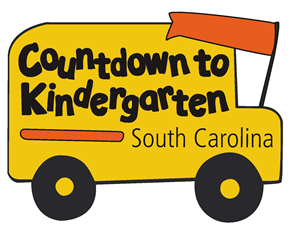 COUNTDOWN TO KINDERGARTEN POST PARENT SURVEYOne adult per child needs to complete this survey after the Countdown to Kindergarten visits are finished.  The person who completed the pre parent survey should also complete this post parent survey. The first two questions will help us link your survey answers to other information you provided on other Countdown forms.  All information is confidential and kept in a locked file that is password protected.On the line below, please print the last name of the first adult who signed the data consent form of the Countdown program.______________________________________________________________On the line below, please print the first name of the first adult who signed the data consent form of the Countdown program.______________________________________________________________In which South Carolina county is the school associated with your Countdown to Kindergarten program?______________________________________________________________Please print the name of the SCHOOL where your child will attend kindergarten (for example, Clearwater Elementary School).How would you describe your current knowledge of kindergarten expectations at your child’s school?_____I know VERY LITTLE about what will be expected of me and my child for kindergarten._____I know SOME of what will be expected of me and my child for kindergarten._____I have a GOOD UNDERSTANDING of what will be expected of me and my child for kindergarten.How would you describe your child’s feelings about beginning kindergarten?   _____He/she is NERVOUS and/or does not want to begin kindergarten._____ He/she has NOT DISCUSSED beginning kindergarten._____ He/she is somewhat EXCITED, BUT A LITTLE ANXIOUS about beginning kindergarten._____ He/she is VERY EXCITED about beginning kindergarten. How would you describe YOUR relationship with your child’s future kindergarten teacher?   _____I DO NOT KNOW my child’s kindergarten teacher._____ My child’s kindergarten teacher is someone I KNOW A LITTLE BIT._____ I know my child’s kindergarten teacher, but I DO NOT LIKE OR TRUST him/her._____ My child’s kindergarten teacher is someone I KNOW, LIKE, AND TRUST.How would you describe YOUR CHILD’S relationship with his/her future kindergarten teacher?   _____My child DOES NOT KNOW his/her kindergarten teacher._____ My child’s kindergarten teacher is someone he/she KNOWS A LITTLE BIT._____ My child knows the kindergarten teacher but DOES NOT LIKE OR TRUST him/her._____ My child’s kindergarten teacher is someone my child KNOWS, LIKES, AND TRUSTS.How likely do you think you will actively participate in supporting your child’s classroom teacher as a volunteer and/or by attending meetings?   _____It is UNLIKELY I will regularly participate._____ I am NOT YET SURE if I will participate._____ It is LIKELY I will regularly participate.How often is your child read books aloud at home?   _____Every day for at least 15 minutes_____ Every day for fewer than 15 minutes_____ Almost everyday_____A few times a week_____ Once a week_____ Less often than once a week_____NeverWhich of the following activities do you plan to be involved in at your child’s school?   Please check ALL that apply._____Parent-teacher conferences_____ PTO meetings_____ Volunteer in the classroom_____Volunteer for field trips_____ None_____ Other  _____________________________________________________________What was the best part of your Countdown to Kindergarten experience?  ________________________________________________________________________How can we improve the Countdown to Kindergarten experience in the future?  ________________________________________________________________________________________________________________________________________________Would you recommend Countdown to Kindergarten to other families?  ________________________________________________________________________ Overall, how satisfied were YOU with the following?   Please put a check mark by your answer. Your Countdown home visitor_____ very dissatisfied_____ somewhat dissatisfied_____ neither satisfied or dissatisfied_____ somewhat satisfied_____ very satisfied The materials provided_____ very dissatisfied_____ somewhat dissatisfied_____ neither satisfied or dissatisfied_____ somewhat satisfied_____ very satisfiedWhat was taught (the curriculum)_____ very dissatisfied_____ somewhat dissatisfied_____ neither satisfied or dissatisfied_____ somewhat satisfied_____ very satisfiedOverall, how satisfied was YOUR CHILD with the following?   Please put a check mark by your answer. Your Countdown home visitor_____ very dissatisfied_____ somewhat dissatisfied_____ neither satisfied or dissatisfied_____ somewhat satisfied_____ very satisfied The materials provided_____ very dissatisfied_____ somewhat dissatisfied_____ neither satisfied or dissatisfied_____ somewhat satisfied_____ very satisfiedWhat was taught (the curriculum)_____ very dissatisfied_____ somewhat dissatisfied_____ neither satisfied or dissatisfied_____ somewhat satisfied_____ very satisfied If you are willing to be contacted by phone for a few more short questions about your experiences with the program, please write your phone number here:  ___________________________________Thank you very much!  Your feedback is important to us.